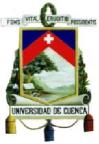 UNIVERSIDAD DE CUENCACONVOCATORIA A CONCURSO DE MERITOSFACULTAD DE CIENCIAS MEDICASLa Señora Rectora de la Universidad de Cuenca, a través de la Dirección de Talento Humano, convoca a los concursos de Méritos para el ingreso de un Docente Ocasional  para la Facultad de Ciencias Médicas de la  Universidad de Cuenca, conforme el siguiente detalle:NOTA: Las remuneraciones dependerán del grado académico.Las inscripciones se recibirán en la Secretaría de la Facultad de Ciencias Médicas, en el horario de 08h00 a 12 h00, los días jueves 01, lunes 05, martes 06, miércoles 07 y jueves 08 de abril de 2021, y deberán presentar la siguiente documentación, de conformidad al Art. 28 y 42 del Reglamento Interno de Carrera y Escalafón del Profesor e Investigador de la Universidad de Cuenca:a) Solicitud firmada por el peticionario o por una persona con poder suficiente, dirigida a la Rectora de la Universidad en papel sellado universitario, indicando el área o asignatura del concurso, enumerando los documentos que acompaña y señalando domicilio y dirección de correo electrónico para las notificaciones;    b) Original o copia certificada del título profesional de tercer nivel, exigido en la convocatoria;    c) Original o copia certificada del título de maestría o PhD afín al área del concurso; o el título sustitutorio o certificado emitido por la IES y reconocido por la SENESCYT que acredite su formación;    d) Constancia impresa del registro de los títulos en la SENESCYT;    e) Copia de la cédula de identidad o pasaporte; y, Para la puntuación y calificación de méritos deberá presentar original o copia certificada de los documentos de respaldo que acredite experiencia académica, formación, investigaciones, publicaciones y los demás exigidos en el Art. 65 del mismo Reglamento.Nota: El/la triunfador/a del concurso se sujetará a la dedicación, horario e inicio de actividades de acuerdo a las necesidades académicas planificadas por la Facultad.Las bases del concurso estarán disponibles en la página web de la Universidad de Cuenca.Mayor información se proporcionará en la Secretaría Jurídica de la Facultad de Ciencias Médicas, ubicada en el Campus Paraíso.Cuenca,   31 de marzo de 2021.Econ. Verónica Abril Calle DIRECTORA DE TALENTO HUMANONoCARRRERA O PROGRAMA DE INVESTIGACIÓNCATEGORÍADEDICACIÓN TC-40 H MT-20 H TP-≤ 20 HREQUISITOS ACADÉMICOS TÍTULOS: TERCER NIVEL y
CUARTO NIVEL: (MAESTRÍA o PHD AFÍN AL ÁREA DE LACÁTEDRA)DISTRIBUTIVO Y ACTIVIDADES ASIGNADAS POR EL H.
CONSEJO DIRECTIVOR.M.UPARTIDA1Carrera de MedicinaProfesor
Ocasional a Tiempo ParcialTP-11 horasTERCER NIVEL: Doctor/a en Medicina y Cirugía o Médico/a, yCUARTO NIVEL: Especialidad, Maestría o Phd en AntropologíaEl título de especialista médico, realizado en al menos veinte y cuatro (24) meses, equivaldrá al cumplimiento de los requisitos de contar con título de maestría y tendrá los mismos efectos habilitantes para la docencia, investigación y gestión.Asignatura:OPTATIVA II: ANTROPOLOGÍA MÉDICA: 8 horas de docencia, 2 horas preparación y evaluación y 1 hora de reunión de unidadMaestría. RMU $ 550,00PHD RMU $893,75Fondos del
Plantel para
pagos de
remuneraciones